Fill In The Blanks…	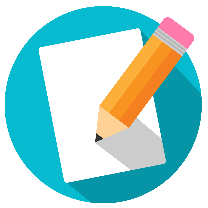 Basic Set Notation